TÜRKİYE GÖRME ENGELLİLER SPOR FEDERASYONU6 – 7 Ocak 2017 TARİHİNDE ANTALYA İLİNDE YAPILACAK TÜRKİYE GÖRME ENGELLİLER SPOR FEDERASYONUNA BAĞLI KULÜP BAŞKANLARI ÇALIŞTAY GÜNDEMİ06.01.2017 CumaSaat: 10.00  -  AÇILIŞSaygı duruşu ve İstiklal MarşıFederasyon Başkanı Hasan SAYYIDAN ‘ın kulüp başkanlarına hitabı,Protokol konuşmaları ve çalıştaya katılan kulüp başkanlarının tesbiti,Tanışma.Saat: 14.00   -  Anlatım Oğuz ULUSOY , Spor Genel Müdürlüğü Spor Eğitim UzmanıKonu: Bilgi Edinme Kanunu , Halka İlişkiler ve DiyalogSaat : 15.00  -  AnlatımOğuz ULUSOY , Spor Genel Müdürlüğü Spor Eğitim UzmanıKonu : Dernekler Kanunu, Karar Alma, Karar ve İşletme Defteri Tutma07.01.2017 CumartesiSaat: 10.00 -   AnlatımMurat ORAL Spor Birim Şefi  - Zafer ALTUNDAŞ Spor Genel Müdürlüğü Spor Eğitim Uzmanı  Konu: Spor kafile listelerinin hazırlanmasıKonu: Sporcu izinleri, İş ve işlemlerin İl Müdürlükleri nezdinde yürütülmesiSaat: 14.00Serbest Transfer bedelleri ve lisans çıkarma yaş sınırı konusunda önerilerin alınmasıKulüp başkanlarının federasyondan beklentileri2017 Ulusal ve Uluslararası taslak faaliyet programının kulüp başkanlarına okunması, müzakere edilmesi ve görüşlerinin alınmasıFederasyonda görevlendirilecek branş teknik kurullara seçilecek kişilerin saptanmasına ilişkin spor kulüpleri başkanlarının önerilerinin alınmasıKapanışNot: 1-Federasyon başkanlığınca 6-7 Ocak 2017 tarihinde konaklanılan otelde, katılan kulüp başkanlarının ve temsilcilerinin, federasyondan beklentilerine ilişkin çözüm önerilerini bildirebilecekleri bir irtibat masası oluşturulacaktır. Not: 2- Otel girişleri 6 Ocak 2017 sabahı olacak olup, otel giriş işlemleri öğleden sonra, otel çıkışları ise 8 Ocak sabahı kahvaltıdan sonra olacaktır.Not: 3- Kulüp başkanları veya temsilcileri duble ( iki kişilik) odalarda kalacaklar, kalacakları kişileri kendileri seçebileceklerdir. Kalacak kişi belirtmeyenlere otel tarafından yerleştirme yapılacaktır.Not: 4-   Çalıştaya kulüp başkanları yada yazı ile yetkilendireceği bir kişinin temsili ile katılımı olacaktır (Aktif sporcu olanların temsil yetkisi kabul edilmeyecektir) .Yol otobüs bedelleri ve bir günlük harcırah ödencek olup; otel konaklaması Federasyonumuz tarafından karşılanacaktır. Sadece B1 olan kulüp başkanları refakatçi getirebileceklerdir.Not: 5-  Bir önceki dönem yönetim kurulu üyelerimiz çalıştaya davetlidirler.Konaklama Adresi: Kervansaray Lara Convention Center & SPAKervansaray Lara Convention Center & SPA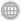 Lara Turizm Merkezi -  Antalya şehir merkezine 12 km, Antalya havaalanına ise 9 km mesafededir.Antalya Türkiye 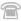 +90 242 352 20 00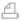 +90 242 352 20 32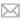 lara@kervansarayhotels.com